Name: _____________________________________________________  Date: _________________ Period: _______Lesson 1.2.2		Problems 1-70 to 1-741-70. Imagine that you have a bag containing 10 marbles of different colors.  You have drawn a marble, recorded its color, and replaced it fifty times, with the following results: 9 purple, 16 orange, 6 yellow, and 19 green marbles.  Make a prediction for how many marbles of each color are in the bag.  Show all of your work or explain your reasoning.  1-71. A fair number cube with the numbers 1, 2, 3, 4, 5, and 6 is rolled. a.  What is the probability of getting an even number?b.  What is the probability of getting a factor of 6?1-72. Ramon is saving $7.75 per week to buy a new cell phone.  The phone he wants costs $125.00.  For how many weeks will he need to save his money?  First, estimate your answer.  Then figure out the actual number of weeks. 1-73. If 18 inches is equal to 1     feet, how many feet is a 36-inch board?  A 72-inch board?  A 144-inch board?  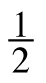 1-74. Read this lesson’s Math Notes box about scaling axes.  Then write the missing numbers on each of the incomplete axes.     a. 				b. 				c.			d.	
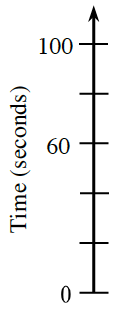 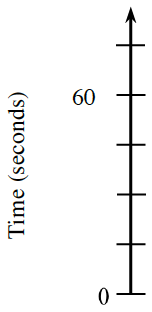 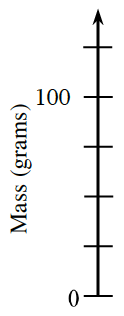 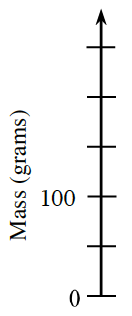 